МИНИСТЕРСТВО ОБРАЗОВАНИЯ И НАУКИДОНЕЦКОЙ НАРОДНОЙ РЕСПУБЛИКИГОСУДАРСТВЕННОЕ ОБРАЗОВАТЕЛЬНОЕ УЧРЕЖДЕНИЕВЫСШЕГО ПРОФЕССИОНАЛЬНОГО ОБРАЗОВАНИЯ«ДОНЕЦКИЙ НАЦИОНАЛЬНЫЙ УНИВЕРСИТЕТ» 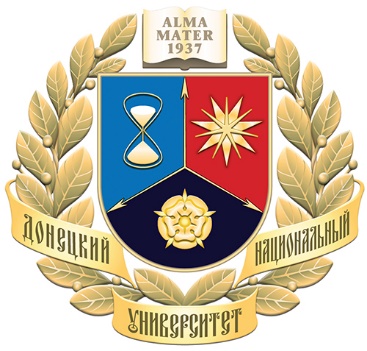 Факультет дополнительного и профессионального образования	Кафедра документоведения и библиотековедения	МЕТОДИЧЕСКИЕ РЕКОМЕНДАЦИИдля проведения практических занятий и самостоятельной работы по дисциплине «Теория и история литературы» для студентов направления подготовки 51.03.06. Библиотечно-информационная деятельность образовательного уровня бакалавриатДонецк 2019МИНИСТЕРСТВО ОБРАЗОВАНИЯ И НАУКИДОНЕЦКОЙ НАРОДНОЙ РЕСПУБЛИКИГОСУДАРСТВЕННОЕ ОБРАЗОВАТЕЛЬНОЕ УЧРЕЖДЕНИЕВЫСШЕГО ПРОФЕССИОНАЛЬНОГО ОБРАЗОВАНИЯ«ДОНЕЦКИЙ НАЦИОНАЛЬНЫЙ УНИВЕРСИТЕТ» Факультет дополнительного и профессионального образованияКафедра документоведения и библиотековеденияМЕТОДИЧЕСКИЕ РЕКОМЕНДАЦИИдля проведения практических занятий и самостоятельной работы по дисциплине «Теория и история литературы» для студентов направления подготовки 51.03.06. Библиотечно-информационная деятельность образовательного уровня бакалавриатДонецк 2019Методические рекомендации для проведения практических занятий и самостоятельной работы по дисциплине «Теория и история литературы» для студентов направления подготовки 51.03.06. Библиотечно-информационная деятельность образовательного уровня бакалавриат ориентированы на формирование у студентов знаний об основных понятиях теории и истории литературы как открытых научных дисциплинахРезультаты освоения данного курса предполагают знание студентами: методологии современного литературоведения; терминологического корпуса теоретического литературоведения; основных стадий развития науки о литературе.Методические рекомендации составлены на кафедре документоведения и библиотековедения Составитель:к. филол. наук, доц. Майборода Н.В. СодержаниеМетодические рекомендации для подготовки к практическим занятиям Подготовка к каждому ПЗ включает в себя работу с теоретическим вопросами, которые требуют знакомства с основными работами по теории литературы. К каждому практическому занятию предлагается два и более письменных задания, направленных на более глубокое изучение темы и на закрепление теоретических знаний на практике. Эти задания желательно выполнять при помощи ПК и сдавать преподавателю на проверку в распечатанном виде. Темы практических занятий и их содержание Семестр 3 Практическое занятие № 1Понятие «автор» в современном литературоведении. Художественный образПлан Различные аспекты проблемы авторства. Понятие «образ автора». Автор в эпосе. «Автор и герой в эстетической деятельности». Автор, повествователь, рассказчик. Автор в драме. Способы выявления авторской позиции в драматическом произведении.Автор лирического произведения и лирический герой. Герой. Персонаж. Тип, характер. Прототип. Портрет. Спорность употребления терминов образ и герой. Смысловые границы объема и содержания данных понятий.Задания: Изучите работы М.М. Бахтина «Автор и герой в эстетической деятельности», Д.С. Лихачева «Историческая поэтика русской литературы», подготовьте конспекты основных положений по теме.Составьте словарь к теме: автор, образ автора, повествователь (рассказчик, нарратор), герой литературный, персонаж, характер, герой лирический, протагонист, антигерой, прототип.Практическое занятие № 2Тема, проблематика и идейное содержание произведения. Сюжет и фабула в теории литературыПлан Структура художественного произведения и ее анализ. Основной и побочный текст (на примере эпического, лирического, драматического текстов).Вопрос о соотношении содержания и формы в составе художественного целого.Понятие о теме и тематике литературного произведения. Типы тем (на примере произведений классиков отечественной или зарубежной литературы).Проблематика литературного произведения. Типология проблематики (на примере произведений классиков отечественной или зарубежной литературы).Идейный мир художественного произведения и его компоненты.Понятие художественной идеи.Система авторских оценок и формы ее художественной реализации (непосредственная, опосредованная).Авторское представление об идеале.Категория пафоса. Типологические разновидности пафоса.Изучение сюжета в отечественном литературоведении. Учение А.Н. Веселовского о сюжете и мотиве. Сюжет и фабула.Основные понятия сюжетологии. Сюжет и конфликт. Сюжет и событие. Сюжет и его элементы. Композиция сюжета. Виды сюжетов. Бессюжетность. Сюжет в эпосе и драме. Понятие о лирическом (поэтическом) сюжете. Его особенности. Отечественные исследователи о лирическом сюжете.Задания:Выпишите из словарей литературоведческих терминов, научной, учебной литературы определения темы (не менее двух), проблемы литературного произведения (не менее двух), идеи произведения (с обязательным указанием автора и источника). Выучите то, которое представляется более точным, обоснуйте ответ.Составьте словарь к теме: художественность, содержание литературного произведения, форма художественная, тема, тематика, проблема, проблематика;идейный мир, идея художественная, система авторских оценок, авторское представление об идеале, пафос, комизм, сатира, юмор, ирония, сарказм; сюжет, конфликт, сюжетные элементы, внесюжетные элементы, экспозиция, завязка, развитие действия, кульминация, развязка, пролог, эпилог, вводные (вставные) эпизоды, лирические отступления, фабулаПрактическое занятие № 3Понятие литературного рода и жанраПлан 1. Теория литературных родов и жанров в аспекте развития науки о литературе.2. Эпический род литературы. Основные жанры эпоса.3. Лирика как род литературы. Лирические жанры.4. Драма как род литературы. Основные драматические жанры.5. Лиро-эпические произведения, их родовые и жанровые признаки.Задания:Начертите опорную схему «Жанры трех родов литературы». Изучите работы Аристотеля «Об искусстве поэзии», Н. Буало «Поэтическое искусство», В.Г. Белинского «Разделение поэзии на роды и виды». Выделите признаки рассматриваемых в них литературных жанров. Дополните характеристики материалами словарей литературоведческих терминов, учебников.Темы практических занятий и их содержание Семестр 4 Практическое занятие № 1История литературы. Школы литературоведения План Понятия художественного метода и литературного направления. Мифологическая школа и ее исследовательские методы (Я. и В. Гримм, Ф. Буслаев, А. Афанасьев…). Культурно-историческая школа (И. Тэн, Ш. Сент-Бев, В. Белинский, Н. Добролюбов…). Сравнительно-историческая школа (А.Н. Веселовский). Структурно-семиотическая школа (Р. Барт, Ю. Лотман…).Задания:Выполните письменную работу: связь литературного направления и художественного метода (ответ на 0,5 – 1 стр.). Составьте таблицу: школы литературоведения, их основные положения и представители. Практическое занятие № 2-3Характеристика эпох и направлений в развитии литературы План Мифология, фольклор, античная литература, разделение литературы на роды, теоретическая поэтика Аристотеля. Средневековье. Художественный язык – религиозный символизм. Литература Замка, Монастыря и Города в Европе; история, религия и государство как фундаментальный состав древнерусской литературы. Антропоцентризм Возрождения. Барокко: стремление к полицентричности художественного материала и противоположное этому одновременное стремление к его классификации и единообразиюКлассицизм. Трактат Н. Буало «Поэтическое искусство» (1674). Рационализм Р. Декарта. Нормативность поэтики. Жанровая система классицизма. Сентиментализм. Проблематика и поэтика сентиментализма. Предромантизм (преромантизм). Трудности выделения предромантизма в русской литературе. Романтизм. Эстетика. Жанровая система. Течения в общеевропейском романтизме.Реализм. Ранний (аналитический) в европейской и русской литературе, классический в русской и зрелый в западноевропейской литературах.Натурализм. Позитивизм в качестве философского обоснования метода. Модернизм. Стадии модернизма. Течения. Принципы поэтики. Постмодернизм.  «Постструктуралистско-деконструктивистско-постмодернистский комплекс» в истории и теории литературы (И. П. Ильин). Интертекстуальность, ризома, эпистема, письмо и другие концепты постмодернистского дискурса.Задания:Оформите схему: основные направления художественной литературы от Античности до наших дней. Оформите свою классификацию (схему) модернистских течений.Проанализируйте, что заимствовала та или иная стадия в исторической эволюции литературы от своих предшественников.Практическое занятие № 4Художественный стильПлан Некоторые значения термина "стиль" и определение того значения, в котором данный термин употребляется в курсе теории литературы.Стилеобразующие факторы.Носители стиля.Понятие индивидуального авторского стиля. Задания:Определите особенности стиля эпохи (на ваш выбор).Определите особенности индивидуально-авторского стиля писателя (на ваш выбор). Литература к практическим занятиям Борев Ю.Б. Эстетика. – М.: Астрель, 2005. – 832 с.Волков И.Ф. Теория литературы. – М., 1995.Гиршман М.М. Литературное произведение: теория и практика анализа. – М., 1991.Гиршман М.М. Стиль литературного произведения. – Донецк, 1984.Есин А.Б. Принципы и приемы анализа литературного произведения. – М., 2003.Краткая литературная энциклопедия. – Т. I-IX. – М., 1962-1978.Николаев А. И. Основы литературоведения: учебное пособие для студентов филологических специальностей. – Иваново: ЛИСТОС, 2011. – 255 с.Новый литературный словарь / Авт. Т.Н. Гурьева. – М.: Феникс, 2009. – 364 с.Поспелов Г.Н.  Теория литературы. Учебник.  –  М., 1978.Поспелов, Г.Н. Введение в литературоведение: учебник / Г.Н. Поспелов. – 3-е изд. – М.: Высш. школа, 1988. – 517 с. (https://cloud.mail.ru/public/7Qa9/6e82pLKFx/)Сухих, И.Н. Теория литературы. Практическая поэтика: учебник / И.Н. Сухих. – СПб.: Филол. фак-т СПбГУ, 2014. – 352 с. (https://cloud.mail.ru/public/7Qa9/6e82pLKFx/)Тамарченко Н.Д. Теория литературы. Учебное пособие. В 2 т. – М.: Академия, 2004.Теория литературы : в 2 т. / под ред. Н. Д. Тамарченко : учебное пособие. Т. 1, . : Изд. центр «Академия», 2004.Томашевский Б. В. Теория литературы. Поэтика. М. : Аспект Пресс, 1996. – 334 с.Хализев, В.Е. Теория литературы: учебник / В.Е. Хализев. – М.: Высшая школа, 1999. – 797 с. (https://cloud.mail.ru/public/7Qa9/6e82pLKFx/)Методические рекомендации по организации самостоятельной работы студентов по учебной дисциплинеСамостоятельная работа студентов включает в себя следующие виды работы:Подготовка к практическим занятиям (согласно планам ПЗ). При подготовке к практическим занятиям студент выполняет ряд заданий. Правильность выполнения этих заданий проверяется на практическом занятии путем собеседования и проверки конспектов. Конспектирование отдельной темы (теория стихосложения) с дальнейшей проверкой конспекта. Подготовка к написанию контрольной работы.Подготовка к зачету (экзамену) согласно контрольным вопросам для самоподготовки.Общие требования к выполнению заданий для СРСЗадания для самостоятельной работы (в том числе – ответы для письменной части практических работ) оформляются на листах формата А4 в компьютерном варианте. Поля: верхнее, нижнее – 2 см, левое – 3 см, правое – 1,5 см, шрифт Times New Roman, размер шрифта – 14, интервал – 1,5, абзац – 1,25, выравнивание по ширине.  Нумерация страниц обязательна. Номер страницы ставится в правом верхнем углу страницы. Титульный лист не нумеруется.Работы сдаются преподавателю не позднее, чем за две недели до экзаменационной сессии, вместе с контрольной работой и индивидуальными заданиями. Не принимаются работы, скачанные из сети Интернет. Контрольные вопросы для самоподготовкиЛитература как вид искусства. Разделы науки о литературе. Вспомогательные литературоведческие дисциплины. Художественный образ. Типология образов. Внутренняя структура художественного образа и его свойства. Понятие о художественном произведении как целостном единстве. Внешняя и внутренняя форма произведения. Внутренний мир произведения. Художественное время и пространство. Специфика художественной речи. Фонетические художественные средства. Лексические художественные средства (архаизмы, неологизмы, просторечия…). Художественный синтаксис, его возможности. Синтаксические фигуры (инверсия, повтор, анафора, эпифора, стык, хиазм, параллелизм, эллипсис, анаколуф, антитеза, умолчание, многосоюзие/бессоюзие). Тропы. Основные разновидности (эпитет, сравнение, метафора, аллегория, олицетворение, символ, метонимия, синекдоха, литота, гипербола, перифраз). Стихосложение. Силлабическое стихосложение. Понятие о силлабо-тоническом стихосложении. Тонический стих. Ритмическое строение стиха. Метр. Виды размеров. Рифма и способы рифмовки. Виды строф (двустишие, катрен, сонет…).Композиционный строй художественного произведения. Сюжет: понятие и структура. Сюжет и фабула. Сюжет – тема – конфликт. Тема и идея литературно-художественного произведения. Понятие о пафосе. Понятие о жанре литературного произведения. Литературные роды. Эпос, его специфика. Основные виды эпических произведений (эпопея, роман, новелла, повесть, очерк, басня…). Анализ литературно-художественного произведения (прозаический текст). Лирика. Душевное переживание как предмет лирического изображения. Лирический герой. Анализ поэтического текста. Драма, ее особенности. Композиционный строй драматического произведения. Особенности анализа драматического произведения. Понятие о литературном процессе. Литературные направления. Изучение литературного произведения. Герменевтика. Литературоведческие школы XIX века (мифологическая, культурно-историческая, сравнительно- историческая). Литературоведческие школы XX века (мифологическая критика, психоаналитическая критика, русская формальная школа, «Новая критика», структурализм, семиотика, деконструктивизм, феноменологическая критика, рецептивная критика, герменевтика).Индивидуальные задания по курсуИндивидуальная работа студентов предусматривает следующие виды работ: Составление словаря терминов к теме «Теория стихосложения» (3й семестр):ритм, стих, стихотворная стопа, метр, стихотворный размер, ямб, хорей, дактиль, амфибрахий, анапест, дольник, цезура, анакруза, клаузула, пиррихий, трибрахий, спондей, усеченная, наращенная строка, смежная, перекрестная, кольцевая рифма, мужская, женская, дактилическая, гипердактилическая рифма, стихотворная строфа, дистих, терцины, катрен, пятистишие, секстина, семистишие, октава, сонет, «онегинская строфа», рифма, точная, неточная, богатая рифма; неологизмы, варваризмы, синонимы, антонимы, вульгаризмы, архаизмы, тропы, эпитет, эпитет метафорический, эпитет окказиональный, метафора, олицетворение, метонимия, синекдоха, оксюморон, образ-символ, овеществление, перифраз(а), зевгма, гипербола, литота, аллитерация, ассонанс.  Самостоятельный анализ лирического произведения согласно схеме анализа (3й семестр). Важно отметить, что единой схемы анализа литературного произведения в современной науке не существует. Поэтому в данном курсе дается приблизительная схема, которую студенты могут интерпретировать по своему усмотрению.Примерная схема анализа лирического произведения: История создания: когда было написано стихотворение, в какую книгу или цикл стихов оно входит, какие характерные для автора темы и мотивы в нем отразились.Определите жанровую природу текста.Что является предметом лирического изображения в этом стихотворении.Какой образ мира создается в лирическом тексте. Подтвердите это деталями и подробностями.Какова композиционная структура произведения и внутренняя реакция на нее.Есть ли в тексте движение лирического сюжета, какова его интенсивность.Каковы особенности лирического хронотопа.Как выражается в тексте лирическое переживание.Дайте характеристику взаимоотношениям между внутренним и внешним миром лирического героя. Какова интенсивность переживания, каков источник переживания? Ритмико-мелодическая и речевая структура стихотворения. Какими тропами пользуется автор и с какой целью? Строфика. Рифма. Размер.Поэтический синтаксис, интонационный рисунок.Звукопись и цветопись, их значение. Роль пейзажа или деталей. Мотивы.Какова художественная идея стихотворения? Чем она углубляется?Сделайте общий вывод об идейно-эстетической концепции стихотворения.Выразите свое отношение к тексту.В 4м семестре для индивидуальной работы студентов предлагаются следующие виды заданий: Анализ эпического произведения (по схеме).Анализ драматического произведения (по схеме). Примерная схема анализа эпического произведения: История создания.Центральная тема. Тематика. Тип повествования.Жанровое своеобразие. Приметы жанра или выразительные средства, указывающие на определенный жанр.Композиция, общая архитектоника произведения.Роль начала и финала текста.Сюжет и его динамика, особенности развития конфликта.Моделирование ситуации, изображение места и времени действия, обрисовка среды, создание пространственно-временных контуров действия. Хронотопические координаты текста.Пейзаж, интерьер, обстановка действия.Расстановка художественных образов в их системе и внутренних связях.Центральные герои, авторское отношение к ним. Раскрытие характеров, портрет, формы поведения, речь, проникновение в сознание героя. Речевой строй произведения (авторское описание, повествование, отступления, рассуждения). Речь героев, диалоги и монологи персонажей. Стиль. Мастерство писателя.Пафос. Выражение философско-эстетической концепции автора. Место произведения в творчестве писателя.Примерная схема анализа драматического произведения: История создания. Сценическая история. Постановка на сцене.Жанровое содержание. Принципы моделирования образа мира. Трагическое, комическое, драматическое.Композиционный строй произведения. Тип конфликта, его развитие, приемы разрешения.Драматическая сюжетная ситуация. Ассоциативный фон сценического действия. Символика. Лейтмотивы.Художественное время и пространство драмы, принципы организации хронотопа. Интерьер. Экстерьер.Система действующих лиц в их взаимосвязях.Речь персонажей. Диалоги и монологи, реплики. Авторские ремарки.Роль развязки. Общие выводы об эстетической содержательности образа мира в драматическом тексте.Зрительское восприятие. Место произведения в творчестве писателя.Общие требования к выполнению индивидуальных заданий:Задания для индивидуальной работы оформляются на листах формата А4 в компьютерном варианте. Поля: верхнее, нижнее – 2 см, левое – 3 см, правое – 1,5 см, шрифт Times New Roman, размер шрифта – 14, интервал – 1,5, абзац – 1,25, выравнивание по ширине.  Нумерация страниц обязательна. Номер страницы ставится в правом верхнем углу страницы. Титульный лист не нумеруется.Работы сдаются преподавателю не позднее, чем за две недели до экзаменационной сессии, вместе с контрольной работой и заданием для СРС. Не принимаются работы, скачанные из сети Интернет. Средства диагностики по учебной дисциплинеВ течение семестра студент может набрать максимально 100 баллов за аудиторную и самостоятельную работу. При этом баллы распределяются таким образом: Семестр 3Семестр 4Таким образом, к зачету (экзамену) каждый студент сдает папку, содержащую следующие виды работ: Семестр 3: Письменные работы к ПЗ.Конспект самостоятельной темы по теории стихосложения. Словарь по теории стихосложения.Анализ лирического произведения.Итоговую работу. Семестр 4:Письменные работы к ПЗ.Анализ эпического произведения.Анализ драматического произведения. Контрольную работу. Итоговое количество баллов на зачете (экзамене) выставляется в соответствии с общепринятой шкалой оценивания. Критерии оценки знаний, умений, навыковКритерии оценки формируются исходя из требований Порядка организации учебного процесса в государственном образовательном учреждении высшего профессионального образования «Донецкий Национальный Университет».Соответствие государственной шкалы оценивания академической успеваемости и шкалы ECTSУчебно-методическое обеспечение дисциплины:Рекомендуемая литератураОсновная:Николаев А. И. Основы литературоведения: учебное пособие для студентов филологических специальностей. – Иваново: ЛИСТОС, 2011. – 255 с.Поспелов, Г.Н. Введение в литературоведение: учебник / Г.Н. Поспелов. – 3-е изд. – М.: Высш. школа, 1988. – 517 с. (https://cloud.mail.ru/public/7Qa9/6e82pLKFx/)Сухих, И.Н. Теория литературы. Практическая поэтика: учебник / И.Н. Сухих. – СПб.: Филол. фак-т СПбГУ, 2014. – 352 с. (https://cloud.mail.ru/public/7Qa9/6e82pLKFx/)Теория литературы : в 2 т. / под ред. Н. Д. Тамарченко : учебное пособие. Т. 1, . : Изд. центр «Академия», 2004.Томашевский Б. В. Теория литературы. Поэтика. М. : Аспект Пресс, 1996. – 334 с.Хализев, В.Е. Теория литературы: учебник / В.Е. Хализев. – М.: Высшая школа, 1999. – 797 с. (https://cloud.mail.ru/public/7Qa9/6e82pLKFx/)Дополнительная1. Белянин В.П. Психологическое литературоведение. Текст как отражение внутренних миров автора и читателя. – М.: Генезис, 2006. – 320 с.2. Борев Ю.Б. Эстетика. – М.: Астрель, 2005. – 832 с.3. Верли М. Общее литературоведение. – М.: Изд-во Ино-странной литературы, 1957. – 244 с.4. Веселовский А.Н. Историческая поэтика. – М.: УРСС, 2004.5. Волков И.Ф. Теория литературы. – М., 1995.6. Гиршман М.М. Литературное произведение: теория и практика анализа. – М., 1991.7. Гиршман М.М. Стиль литературного произведения. – Донецк, 1984.8. Грехнев В.А. Словесный образ и литературное произведение. – Нижний Новгород, 1997.9. Гуляев Н.А. Теория литературы. – М., 1985.10. Давыдова Т.Т., Пронин В.А. Теория литературы. Учебное пособие. Серия «Учебник XXI века». – М.: Логос, 2003.11. Дымарский М.Я. Проблемы текстообразования и художественный текст (на материале русской прозы XIX-XX вв.). Изд.2. – М.: УРСС, 2001.12. Ельмслев Л. Пролегомены к теории языка. Серия «Лингвистическое наследие ХХ века». – М.: Едиториал УРСС, 2006.13. Есин А.Б. Литературоведение. Культурология. Избранные труды. – М.: Флинта, Наука, 2003. – 352 с.14. Есин А.Б. Принципы и приемы анализа литературного произведения. – М., 2003.15. Жирмунский В.М. Поэтика русской поэзии. – М.: Азбука, 2001. – 496 с.16. Жирмунский В.М. Сравнительное литературоведение. Восток и Запад. – Л., 1979. – 494 с.17. Журавлева Т.Ю. Анализ художественного текста. – М., 2003.18. Калачева С.В., Тимофеев Л.Н. Краткий очерк теории литературы. – М.: Знание,1974. – 127 с.19. Каллер Дж. Теория литературы: краткое введение. Пер. с англ. А.Григорьева. – М.: Астрель: АСТ, 2006.20. Квятковский А.П. Поэтический словарь. – М., 1966.21. Корман Б.О. Изучение текста художественного произведения. – М., 1972.22. Корман Б.О. Целостность литературного произведения и экспериментальный словарь литературоведческих терминов. – Ижевск, 1992.23. Краткая литературная энциклопедия. – Т. I-IX. – М., 1962-1978.24. Кудина Г.Н., Новлянская З.Н., Архангельский А.Н. Словарь литературоведческих терминов. – М.: Оникс, 2008. – 48 с.25. Липгарт А.А. Основы лингвопоэтики. – М.: КомКнига, 2007. – 168 с.26. Литературный энциклопедический словарь / Под ред. В.М. Кожевникова, П.А. Николаева. – М., 1987.27. Литературоведение как литература: Сборник ст. в честь С.Г. Бочарова / Под ред. И.Л. Попова. – М.: Языки славянской культуры, 2004. – 512 с.28. Лихачев Д.С. Историческая поэтика русской литературы. Смех как мировоззрение и другие работы. – СПб.: Алетейя, 2001. – 566 с.29. Лосев А.Ф. Диалектика мифа. – М.: Мысль, 2001. – 559 с.30. Лосев А.Ф. Форма. Стиль. Выражение. – М., 1995.31. Ляпина Л.Е. Стиховедение. Хрестоматия. – М.: Флинта, 2003.32. Москальчук Г.Г. Структура текста как синергетический процесс. – М.: Едиториал УРСС, 2003.33. Николаев П.А., Курилов А.С., Гришунин А.Л. История русского литературоведения. – М., 1980.34. Новый литературный словарь / Авт. Т.Н. Гурьева. – М.: Феникс, 2009. – 364 с.35. Общая риторика. Пер. с фр. / Общ. ред. А.К. Авеличева. – М.: КомКнига, 2006. – 360 с.36. Основы литературоведения / Под общ. ред. В.П. Мещерякова. – М., 2003. – 416 с.37. Пинский Л.Е. Магистральный сюжет. – М., 1989.38. Поспелов Г.Н.  Теория литературы. Учебник.  –  М., 1978.39. Потебня А.А. Теоретическая поэтика. – М., 2003.40. Поэтика: Словарь актуальных терминов и понятий / Под ред., предисл. Н.Д. Тамарченко. – М.: Intrada, 2008. – 358 с.41. Проблемы теории литературы. – М.: АН СССР, 1958. – 353 с.42. Русова Н.Ю. От аллегории до ямба: терминологический словарь-тезаурус по литературоведению. – М.: Наука, Флинта, 2004. – 304 с.43. Русская словесность. От теории словесности к структуре текста. Антология / Под ред. В.П. Нерознак. – М., 1997.44. Скобелев В.П. Поэтика рассказа. – Воронеж, 1982.45. Словарь литературоведческих терминов / Ред.-сост. Л.И. Тимофеев и С.В. Тураев. – М., 1974.46. Смирнов И.П. Смысл как таковой. Художественный смысл и эволюция поэтических систем. На пути к теории литературы. – СПб.: Академический проект, 2001. – 344 с.47. Современная иллюстрированная энциклопедия. Литература и язык / Авт.-сост. О.С. Асписова, А.М. Борисов, Н.А. Донская. – М.: РОССМЭН-Пресс, 2007. – 584 с.48. Современная литературная теория. Антология / Сост. И.В. Кабанова. – М.: Флинта: Наука, 2004. – 344 с.49. Степанов Г.В. Язык. Литература. Поэтика. – М., 1988.50. Тамарченко Н.Д. Теоретическая поэтика. Хрестоматия-практикум. Учебное пособие. – М.: Академия, 2004. – 400 с.51. Тамарченко Н.Д. Теория литературы. Учебное пособие. В 2 т. – М.: Академия, 2004.52. Теоретическая поэтика: понятия и определения: Хрестоматия для студентов / Авт.-сост. Н.Д. Тамарченко. – М., 2001.53. Теория литературы. Основные проблемы в историческом освещении. Стиль. Произведение. Литературные развития. – М., 1965. – 502 с.54. Тимофеев Л.И. Основы теории литературы. – М.: Просвещение, 1971. – 457 с.55. Томашевский Б.В. Краткий курс поэтики. – М.: КДУ, 2006.56. Томашевский Б.В. Теория литературы. Поэтика. – М., 2002.57. Топоров В.Н. Миф. Ритуал. Символ. Образ: Исследования в области мифопоэтического. – М., 1995.58. Тынянов Ю.Н. Литературная эволюция. – М., 2000.59. Тюпа В.И. Аналитика художественного (Введение в литературоведческий анализ). – М., 2001.60. Тюпа В.И., Фуксон Л.Ю., Дарвин М.Н. Литературное произведение: Проблемы теории и анализа. – Вып.1. – Кемерово, 1997.61. Уэллек Р., Уоррен О. Теория литературы. – М., 1978.62. Фарино Е. Введение в литературоведение. – СПб.: Изд-во РГПУ им. А.И. Герцена, 2004. – 639 с.63. Фатеева Н.А. Интертекст в мире текстов: Контрапункт интертекстуальности. Изд. 2. – М., Едиториал УРСС, 2006.64. Федоров В.В. О природе поэтической реальности. – М., 1984.Федотов О.И. Введение в литературоведение. – М., 1998.65. Федотов О.И. Основы теории литературы. В 2 ч. – М., 2003.66. Фесенко Э.Я. Теория литературы. – М.: Едиториал УРСС, 2005.67. Флоренский П.А. Анализ пространственности и времени в художественно-изобразительных произведениях. – М., 1993.68. Фрай Н. Анатомия критики. Очерк первый // Зарубежная эстетика и теория литературы. XIX-XX вв. Трактаты, статьи, эссе. Сост., общ. ред. Г.К. Косикова. – М., 1987.69. Хализев В.Е. Теория литературы. – М., 2002.70. Храпченко М.Б. Горизонты художественного образа. – М., 1982.71. Чернов И. Хрестоматия по теоретическому литературоведению. – Тарту: ТГУ, 1976. – 317 с.72. Шкловский В.Б. О теории прозы. – М., 1983.73. Шкловский В.Б. Энергия заблуждения. Книга о сюжете. – М., 1983.74. Щепилова Л.В. Введение в литературоведение. – М.: Высшая школа, 1968. – 376 с.75. Эйхенбаум Б.М. О поэзии. – Л., 1969.76. Эйхенбаум Б.М. О прозе. – Л., 1969.77. Эпштейн М.Н. Слово и молчание: Метафизика русской литературы. – М.: Высшая школа, 2006. – 559 с.78. Эсалнек А.Я. Основы литературоведения. Анализ художественного произведения. – М., 2001.79. Эткинд Е.Г. Разговор о стихах. – М., 1970.80. Якобсон Р.О. Работы по поэтике. – М., 1987.81. Ярхо Б.И. Методология точного литературоведения: Избранные труды по теории литературы. – М., 2006.Электронные образовательные ресурсыhttp://www.stihi.ru/ – Словарь литературных терминов.http://lib.ru/culture/rudnew/  – «Словарь культуры ХХ века» Вадима Руднева.http://nature.web.ru/litera/ – Словарь по литературоведению Петра Николаева.http://feb-web.ru/feb/litenc/encyclop/ – Электронное издание «Литературной энциклопедии».www.gramma.ru – Словарь литературоведческих терминов на сайте Культура письменной речи.http://yanko.lib.ru/books/philosoph/ilyin-book.htm – Постмодернизм. Словарь терминов (автор – И.П. Ильин).http://diction.chat.ru/  – Словарь терминологии тартуско-московской семиотической школы: дефиниции выдающихся советских структуралистов.http://www.rubricon.com/led_1.asp – Полный текст «Литературного энциклопедического словаря .http://gif.ru/azbuka/index.htm – АРТ-АЗБУКА: словарь современного искусства под редакцией Макса Фрая.http://rifma.com.ru/Slovari.htm – Словарь разновидностей рифмы. Поэтический словарь с примерами.http://www.philology.ru/ Русский филологический портал.http://www.ruthenia.ru/ РУТЕНИЯ – академическое литературоведение в Тарту. http://www.metaphor.nsu.ru – Искусство метафоры.http://www.slovesnik.ru/ – Институт филологических исследований и образовательных стратегий «Словесник».http://www.lib.ru/  – Библиотека Максима Мошкова.http://www.adv.ru/library – Библиотека ADV. Собрание художественной литературы современных и классических авторов.http://www.e-kniga.ru – Электронная библиотека художественной литературы. Тексты классических произведений русских и зарубежных авторов.http://www.infoart.ru/ – Журналы «Новый мир», «Знамя», «Иностранная литература», «Звезда», «Дружба народов», «Вопросы литературы», «Новое литературное обозрение» и другие.УТВЕРЖДЕНОНа заседании кафедры документоведения и библиотековеденияПротокол № 3 от «09» ноября 2019 г. Рекомендовано Советом факультета дополнительного и профессионального образованияПротокол № 5 от 16.12.2019Темы практических занятий 5Задания для самостоятельной работы10Индивидуальные задания по курсу 13Средства диагностики 16Критерии оценивания18Учебно-методическое обеспечение дисциплины19Вид работы Максимальное количество баллов за работу Общее максимальное количество баллов Ответы на практических занятиях 515Письменные работы к практическим занятиям 515Конспект темы «Теория стихосложения» 1010Составление словаря терминов 2020Анализ лирического произведения 2020Итоговая работа 2020Итого100Вид работы Макс. Количество баллов за работу Общее макс. Количество баллов Ответы на практических занятиях 515Письменные работы к практическим занятиям 515Анализ эпического произведения 1010Анализ драматического произведения 1010Контрольная работа 2020Экзамен 10 баллов за вопрос30 Итого100Оценка по шкале ECTSОценка по 100- балльной шкале, которая действует в ДонНУОценка по государственной шкале (экзамен, дифференцированный зачет)Оценка по государственной шкале (зачет)ОпределениеA90-100(5) Отлично зачтеноОтличное выполнение с незначительным количествомнеточностейB80-89(4) Хорошо зачтеноВ целом правильно выполненная работа с незначительным количествомошибок (до 10%)C75-79(4) Хорошо зачтеноВ целом правильно выполненная работа с незначительным количествомошибок (до 15%)D70-74(3) Удовлетворительно зачтеноНеплохо, но со значительнымколичеством недостатковE60-69(3) Удовлетворительно зачтеноВыполнение удовлетворяетминимальным критериямFX35-59(2) Неудовлетворительно не зачтеноС возможностью повторной сдачиF0-34(2) Неудовлетворительно не зачтеноС возможностью повторной сдачи при условии обязательного набора дополнительных баллов